            Germination 00          Graine sèche  01          Début de l’imbibition 02          - 03          Imbibition complète 04          - 05          Sortie de la racine  06          - 07          Sortie du coléoptile  08          - 09          Feuille jusqu’au sommet du coléoptile                Croissance de la plantule              10          Première feuille traversant le coléoptile  11          Première feuille étalée  12          2 feuilles étalées 13          3 feuilles étalées  14          4 feuilles étalées  15          5 feuilles étalées  16          6 feuilles étalées  17          7 feuilles étalées  18          8 feuilles étalées  19          9 feuilles étalées ou plus                Germination              20          Maître brin seulement  21          Maître brin et 1 talle 22          Maître brin et 2 talles  23          Maître brin et 3 talles  24          Maître brin et 4 talles  25          Maître brin et 5 talles  26          Maître brin et 6 talles  27          Maître brin et 7 talles  28          Maître brin et 8 talles  29          Maître brin et 9 talles ou plus               Élongation de la tige              30          Redressement de la partie aérienne (1) 31          Premier nœud décelable 32          Deuxième nœud décelable  33          Troisième nœud décelable  34          Quatrième nœud décelable  35          Cinquième nœud décelable  36          Sixième nœud décelable  37          Dernière feuille à peine visible  38          - 39          Ligule/col de la dernière feuille à peine visible               Gonflement              40          - 41          Allongement de la gaine de la dernière feuille 42          - 43          Gonflement à peine visible  44          - 45          Gaines gonflées 46          - 47          Ouverture de la gaine de la dernière feuille 48          - 49          Premières arêtes visibles Épiaison              50          - 51          Premier épillet de l’inflorescence à peine visible              52          20% de l’inflorescence dégagés  53          30% de l’inflorescence dégagés               54          40% de l’inflorescence dégagés  55          50% de l’inflorescence dégagés  56          60% de l’inflorescence dégagés  57          70% de l’inflorescence dégagés  58          80% de l’inflorescence dégagés  59          Épiaison terminée                           Anthèse 60          - 61          Début de l’anthèse          62          - 63          - 64          - 65          Anthèse au stade médian       66          - 67          - 68          - 69          Anthèse achevée                  Stade laiteux              70          - 71          Stade aqueux de la maturation du caryopse  72          - 73          Début laiteux 74          - 75          Mi-laiteux           76          - 77          Fin laiteux  78          - 79          -               Stade pâteux              80          - 81          - 82          - 83          Début pâteux 84          - 85          Pâteux tendre 86          - 87          Pâteux dur  88          -              89          -               Maturation              90          - 91         Le caryopse est dur (difficile à couper avec l’ongle) (2) 92         Le caryopse est dur (ne peut plus du tout être entamé 	avec l’ongle) (3) (4) 93         Le caryopse se détache dans la journée 94         Surmaturité, la paille est morte et s’affaisse                            Maturation (suite)              95          Semence dormante 96          Semence viable donnant 50% de germination 97          Semence non dormante 98          Dormance secondaire induite  99          Dormance secondaire levée Notes relatives au tableau  (1) Application seulement aux céréales dont le port est étalé ou demi-étalé au stade précoce. (2) Maturité pour la moissonneuse-lieuse (environ 16% d’eau). Chlorophylle de l’inflorescence presque totalement disparue. (3) Maturité pour la moissonneuse-batteuse (< moins de 16% d’eau). (4) Moment optimum pour la moisson.1.Objet de ces principes directeurs d’examen2.Matériel requis2.12.22.3Les semences doivent satisfaire aux conditions minimales exigées pour la faculté germinative, la pureté spécifique, l’état sanitaire et la teneur en eau, indiquées par l’autorité compétente.  Dans le cas où les semences doivent être maintenues en collection, la faculté germinative doit être aussi élevée que possible et indiquée par le demandeur.2.42.53.Méthode d’examen3.1Nombre de cycles de végétationEn règle générale, la durée minimale des essais doit être de deux cycles de végétation indépendants.L’examen d’une variété peut être achevé quand le service compétent peut déterminer avec certitude le résultat de l’examen.3.2Lieu des essaisEn règle générale, les essais doivent être conduits en un seul lieu.  Pour les essais conduits dans plusieurs lieux, des indications figurent dans le document TGP/9, intitulé “Examen de la distinction”.3.3Conditions relatives à la conduite de l’examenLes essais doivent être conduits dans des conditions assurant une croissance satisfaisante pour l’expression des caractères pertinents de la variété et pour la conduite de l’examen.3.3.2Le stade optimal de développement pour l’observation de chaque caractère est indiqué par une référence dans le tableau des caractères.  Les stades de développement correspondant à chaque référence sont décrits au chapitre 8. 3.4Protocole d’essai3.5Essais supplémentairesDes essais supplémentaires peuvent être établis pour l’observation de caractères pertinents.4.Examen de la distinction, de l’homogénéité et de la stabilité4.1Distinction4.1.1Recommandations généralesIl est particulièrement important pour les utilisateurs de ces principes directeurs d’examen de consulter l’introduction générale avant toute décision quant à la distinction.  Cependant, il conviendra de prêter une attention particulière aux points ci-après. 4.1.2Différences reproductiblesLes différences observées entre les variétés peuvent être suffisamment nettes pour qu’un deuxième cycle de végétation ne soit pas nécessaire.  En outre, dans certains cas, l’influence du milieu n’appelle pas plus d’un cycle de végétation pour s’assurer que les différences observées entre les variétés sont suffisamment reproductibles.  L’un des moyens de s’assurer qu’une différence observée dans un caractère lors d’un essai en culture est suffisamment reproductible consiste à examiner le caractère au moyen de deux observations indépendantes au moins.4.1.3Différences nettesLa netteté de la différence entre deux variétés dépend de nombreux facteurs, et notamment du type d’expression du caractère examiné, selon qu’il s’agit d’un caractère qualitatif, un caractère quantitatif ou encore pseudo-qualitatif.  Il est donc important que les utilisateurs de ces principes directeurs d’examen soient familiarisés avec les recommandations contenues dans l’introduction générale avant toute décision quant à la distinction.4.1.44.1.5Méthode d’observationLa méthode recommandée pour l’observation du caractère aux fins de la distinction est indiquée par le code suivant dans le tableau des caractères (voir le document TGP/9 ‘Examen de la distinction’, section 4 ‘Observation des caractères’) :Type d’observation:  visuelle (V) ou mesure (M)L’observation “visuelle” (V) est une observation fondée sur le jugement de l’expert.  Aux fins du présent document, on entend par observation “visuelle” les observations sensorielles des experts et cela inclut donc aussi l’odorat, le goût et le toucher.  Entrent également dans cette catégorie les observations pour lesquelles l’expert utilise des références (diagrammes, variétés indiquées à titre d’exemples, comparaison deux à deux) ou des chartes (chartes de couleur).  La mesure (M) est une observation objective en fonction d’une échelle graphique linéaire, effectuée à l’aide d’une règle, d’une balance, d’un colorimètre, de dates, d’un dénombrement, etc.Lorsque plusieurs méthodes d’observation du caractère sont indiquées dans le tableau des caractères (p.ex. VG/MG), des indications sur le choix d’une méthode adaptée figurent à la section 4.2 du document TGP/9.4.2Homogénéité4.2.1Il est particulièrement important pour les utilisateurs de ces principes directeurs d’examen de consulter l’introduction générale avant toute décision quant à l’homogénéité.  Cependant, il conviendra de prêter une attention particulière aux points ci-après : 4.2.24.2.3L’homogénéité des variétés hybrides doit être déterminée en fonction de la catégorie d’hybride et conformément aux recommandations sur les variétés hybrides figurant dans l’introduction générale.4.2.4Lorsque l’évaluation d’une variété hybride fait appel aux lignées parentales, l’homogénéité de la variété hybride devra, outre l’examen de la variété hybride elle-même, être également évaluée au moyen d’un examen de l’homogénéité de ses lignées parentales.4.2.54.2.6Pour l’évaluation de l’homogénéité des lignées, il faut appliquer une norme de population de 0,1% et une probabilité d’acceptation d’au moins 95%.  Dans le cas d’un échantillon de 1500 plantes, quatre plantes hors-type sont tolérées.  Dans le cas d’un échantillon de 400 plantes, deux plantes hors-types sont tolérées.4.2.7Pour l’évaluation de l’homogénéité, dans le cas d’un échantillon de 100 panicules-lignes, plantes ou parties de plantes, il faut appliquer une norme de population de 1% et une probabilité d’acceptation d’au moins 95%.  Dans le cas d’un échantillon de 100 panicules-lignes, plantes ou parties de plantes, trois plantes hors-type sont tolérées.  Une panicule ligne est considérée comme hors-type si elle contient plus d’une plante hors-type.4.2.8Pour le caractère A, l’évaluation de l’homogénéité peut être réalisée en deux étapes.  Lors de la première étape, 20 panicules-lignes, plantes ou parties de plantes sont observées.  Si aucune plante hors-type n’est observée, la variété est considérée comme homogène.  Si plus de trois plantes hors-type sont observées, la variété est considérée comme non homogène.  Si une à trois plantes hors-types sont observées, un échantillon supplémentaire de 80 panicules-lignes, plantes ou parties de plantes doit être observé.4.2.94.3Stabilité4.3.1Dans la pratique, il n’est pas d’usage d’effectuer des essais de stabilité dont les résultats apportent la même certitude que l’examen de la distinction ou de l’homogénéité.  L’expérience montre cependant que, dans le cas de nombreux types de variétés, lorsqu’une variété s’est révélée homogène, elle peut aussi être considérée comme stable.4.3.2Lorsqu’il y a lieu, ou en cas de doute, la stabilité peut être évaluée plus précisément en examinant un nouveau lot de semences, afin de vérifier qu’il présente les mêmes caractères que le matériel fourni initialement.4.3.3Lorsqu’il y a lieu, ou en cas de doute, la stabilité d’une variété hybride peut, outre l’examen de la variété hybride elle-même, être déterminée également par examen de l’homogénéité et de la stabilité de ses lignées parentales.5.Groupement des variétés et organisation des essais en culture5.1Pour sélectionner les variétés notoirement connues à cultiver lors des essais avec la variété candidate et déterminer comment diviser en groupes ces variétés pour faciliter la détermination de la distinction, il est utile d’utiliser des caractères de groupement.5.2Les caractères de groupement sont ceux dont les niveaux d’expression observés, même dans différents sites, peuvent être utilisés, soit individuellement soit avec d’autres caractères de même nature, a) pour sélectionner des variétés notoirement connues susceptibles d’être exclues de l’essai en culture pratiqué pour l’examen de la distinction et b) pour organiser l’essai en culture de telle sorte que les variétés voisines soient regroupées.5.3Il a été convenu de l’utilité des caractères ci-après pour le groupement des variétés :5.4Des conseils relatifs à l’utilisation des caractères de groupement dans la procédure d’examen de la distinction figurent dans l’introduction générale et le document TGP/9 “Examen de la distinction”.6.Introduction du tableau des caractères6.1Catégories de caractères6.1.1Caractères standard figurant dans les principes directeurs d’examenLes caractères standard figurant dans les principes directeurs d’examen sont ceux qui sont admis par l’UPOV en vue de l’examen DHS et parmi lesquels les membres de l’Union peuvent choisir ceux qui sont adaptés à leurs besoins particuliers.6.1.2Caractères avec astérisqueLes caractères avec astérisque (signalés par un *) sont des caractères figurant dans les principes directeurs d’examen qui sont importants pour l’harmonisation internationale des descriptions variétales : ils doivent toujours être pris en considération dans l’examen DHS et être inclus dans la description variétale par tous les membres de l’Union, sauf lorsque cela est impossible compte tenu du niveau d’expression d’un caractère précédent ou des conditions de milieu régionales.6.2Niveaux d’expression et notes correspondantes6.2.1Des niveaux d’expression sont indiqués pour chaque caractère afin de définir le caractère et d’harmoniser les descriptions.  Pour faciliter la consignation des données ainsi que l’établissement et l’échange des descriptions, à chaque niveau d’expression est attribuée une note exprimée par un chiffre.6.2.2Tous les niveaux d’expression pertinents sont présentés dans le caractère.  6.2.3Des précisions concernant la présentation des niveaux d’expression et des notes figurent dans le document TGP/7 “Élaboration des principes directeurs d’examen”.6.3Types d’expressionUne explication des types d’expression des caractères (caractères qualitatifs, quantitatifs et pseudo qualitatifs) est donnée dans l’introduction générale.6.4Variétés indiquées à titre d’exemplesAu besoin, des variétés sont indiquées à titre d’exemples afin de mieux définir les niveaux d’expression d’un caractère.6.5Légende7.Table of Characteristics/Tableau des caractères/Merkmalstabelle/Tabla de caracteresEnglishEnglishfrançaisfrançaisdeutschespañolExample Varieties
Exemples
Beispielssorten
Variedades ejemploNote/
Nota1.(*)PQVG|A(+)00000000glutinousglutinousglutineuxglutineuxmit GlutenglutinosoRuriaoba, Sayomurasaki1intermediateintermediateintermédiaireintermédiaireZwischentypintermedioMilky Summer2non-glutinousnon-glutinousnon glutineuxnon glutineuxohne Glutenno glutinosoKoshihikari, Takanari32.(*)QNMG|A(+)00000000very lowvery lowtrès faibletrès faiblesehr geringmuy bajoRuriaoba, Sayomurasaki1very low to lowvery low to lowtrès faible à faibletrès faible à faiblesehr gering bis geringmuy bajo a bajo2lowlowfaiblefaiblegeringbajoMilky Summer3low to mediumlow to mediumfaible à moyennefaible à moyennegering bis mittelbajo a medio4mediummediummoyennemoyennemittelmedioKoshihikari5medium to highmedium to highmoyenne à élevéemoyenne à élevéemittel bis hochmedio a alto6highhighélevéeélevéehochaltoHoshiyutaka7high to very highhigh to very highélevée à très élevéeélevée à très élevéehoch bis sehr hochalto a muy alto8very highvery hightrès élevéetrès élevéesehr hochmuy altoKoshinokaori93.QNVG|A(+)10-1110-1110-1110-11absent or weakabsent or weakabsente ou faibleabsente ou faiblefehlend oder geringausente o débilKoshihikari1weak to mediumweak to mediumfaible à moyennefaible à moyennegering bis mitteldébil a media2mediummediummoyennemoyennemittelmediaMurasakikoboshi3medium to strongmedium to strongmoyenne à fortemoyenne à fortemittel bis starkmedia a fuerte4strongstrongfortefortestarkfuerteAkaneasobi, Satsumakuromochi54.(*)QNVG|B(+)40-4940-4940-4940-49erecterectdressédresséaufrechterectoLeafstar1erect to semi-erecterect to semi-erectdressé à demi-dressédressé à demi-dresséaufrecht bis halbaufrechterecto a semierecto2semi-erectsemi-erectdemi-dressédemi-dresséhalbaufrechtsemierectoKoshihikari, Momiroman3semi-erect to intermediatesemi-erect to intermediatedemi-dressé à intermédiairedemi-dressé à intermédiairehalbaufrecht bis mittelsemierecto a intermedio4intermediateintermediateintermédiaireintermédiairemittelintermedioOnari5intermediate to semi-prostrateintermediate to semi-prostrateintermédiaire à demi-étaléintermédiaire à demi-étalémittel bis halbliegendintermedio a semipostrado6semi-prostratesemi-prostratedemi-étalédemi-étaléhalbliegendsemipostrado7semi-prostrate to prostratesemi-prostrate to prostratedemi-étalé à étalédemi-étalé à étaléhalbliegend bis liegendsemipostrado a postrado8prostrateprostrateétaléétaléliegendpostrado95.QNVG|B(a)40-4940-4940-4940-49absent or very weakabsent or very weakabsente ou très faibleabsente ou très faiblefehlend oder sehr geringausente o muy débilKoshihikari1very weak to weakvery weak to weaktrès faible à faibletrès faible à faiblesehr gering bis geringmuy débil a débil2weakweakfaiblefaiblegeringdébilMurasakikoboshi, Sayomurasaki3weak to mediumweak to mediumfaible à moyennefaible à moyennegering bis mitteldébil a media4mediummediummoyennemoyennemittelmediaMinamiyutaka5medium to strongmedium to strongmoyenne à fortemoyenne à fortemittel bis starkmedia a fuerte6strongstrongfortefortestarkfuerteBeniasobi, Shikibumochi7strong to very strongstrong to very strongforte à très forteforte à très fortestark bis sehr starkfuerte a muy fuerte8very strongvery strongtrès fortetrès fortesehr starkmuy fuerte96.QNVG|B(a)40-4940-4940-4940-49absent or very weakabsent or very weakabsente ou très faibleabsente ou très faiblefehlend oder sehr geringausente o muy débilKoshihikari1very weak to weakvery weak to weaktrès faible à faibletrès faible à faiblesehr gering bis geringmuy débil a débil2weakweakfaiblefaiblegeringdébilMurasakikoboshi, Sayomurasaki3weak to mediumweak to mediumfaible à moyennefaible à moyennegering bis mitteldébil a media4mediummediummoyennemoyennemittelmediaBeniasobi5medium to strongmedium to strongmoyenne à fortemoyenne à fortemittel bis starkmedia a fuerte6strongstrongfortefortestarkfuerte7strong to very strongstrong to very strongforte à très forteforte à très fortestark bis sehr starkfuerte a muy fuerte8very strongvery strongtrès fortetrès fortesehr starkmuy fuerte97.QNVG|B(a)40-4940-4940-4940-49very lightvery lighttrès clairetrès clairesehr hellmuy clara1very light to lightvery light to lighttrès claire à clairetrès claire à clairesehr hell bis hellmuy clara a clara2lightlightclaireclairehellclaraKoihonoka3light to mediumlight to mediumclaire à moyenneclaire à moyennehell bis mittelclara a media4mediummediummoyennemoyennemittelmediaHinohikari, Koshihikari5medium to darkmedium to darkmoyenne à foncéemoyenne à foncéemittel bis dunkelmedia a oscura6darkdarkfoncéefoncéedunkeloscuraHoshiyutaka, Takanari7dark to very darkdark to very darkfoncée à très foncéefoncée à très foncéedunkel bis sehr dunkeloscura a muy oscurs8very darkvery darktrès foncéetrès foncéesehr dunkelmuy oscura98.(*)QNVG|B(a)40-4940-4940-4940-49absent or weakabsent or weakabsente ou faibleabsente ou faiblefehlend oder geringausente o débilKoshihikari1weak to mediumweak to mediumfaible à moyennefaible à moyennegering bis mitteldébil a media2mediummediummoyennemoyennemittelmediaAkaneasobi3medium to strongmedium to strongmoyenne à fortemoyenne à fortemittel bis starkmedia a fuerte4strongstrongfortefortestarkfuerte59.QNVG|B(+)(a)40-4940-4940-4940-49absent or very sparseabsent or very sparseabsente ou très lâcheabsente ou très lâchefehlend oder sehr lockerausente o muy laxaLeafstar1sparsesparselâchelâchelockerlaxa2mediummediummoyennemoyennemittelmediaKoshihikari3dense dense densedensedichtdensa4very densevery densetrès densetrès densesehr dichtmuy densa510.PQVG|B(+)(a)40-4940-4940-4940-49truncatetruncatetronquéetronquéestumpftruncada1acuteacuteaiguëaiguëspitzagudaMurasakikoboshi2lobedlobedlobéelobéegelapptlobuladaOnari, Salt star311.PQVG|B(a)40-4940-4940-4940-49whitewhiteblancblancweißblancoKoshihikari1greengreenvertvertgrünverde2purplepurplevioletvioletpurpurnpúrpuraBeniasobi, Sayomurasaki312.(*)QNMG|B(+)very earlyvery earlytrès précocetrès précocesehr frühmuy temprana1very early to earlyvery early to earlytrès précoce à précocetrès précoce à précocesehr früh bis frühmuy temprana a temprana2earlyearlyprécoceprécocefrühtempranaKoshihikari3early to mediumearly to mediumprécoce à moyenneprécoce à moyennefrüh bis mitteltemprana a media4mediummediummoyennemoyennemittelmediaMomiroman5medium to latemedium to latemoyenne à tardivemoyenne à tardivemittel bis spätmedia a tardía6latelatetardivetardivespättardíaLeafstar7late to very latelate to very latetardive à très tardivetardive à très tardivespät bis sehr spättardía a muy tardía8very latevery latetrès tardivetrès tardivesehr spätmuy tardía913.QNMS|B/VG|B(+)60-7960-7960-7960-79very shortvery shorttrès courtetrès courtesehr kurzmuy corta1very short to shortvery short to shorttrès courte à courtetrès courte à courtesehr kurz bis kurzmuy corta a corta2shortshortcourtecourtekurzcortaOuukan 3833short to mediumshort to mediumcourte à moyennecourte à moyennekurz bis mittelcorta a media4mediummediummoyennemoyennemittelmediaHinohikari5medium to longmedium to longmoyenne à longuemoyenne à longuemittel bis langmedia a larga6longlonglonguelonguelanglargaTachiaoba7long to very longlong to very longlongue à très longuelongue à très longuelang bis sehr langlarga a muy larga8very longvery longtrès longuetrès longuesehr langmuy larga914.QNMS|B/VG|B(+)60-7960-7960-7960-79narrownarrowétroiteétroiteschmalestrechaOuukan 3831narrow to mediumnarrow to mediumétroite à moyenneétroite à moyenneschmal bis mittelestrecha a media2mediummediummoyennemoyennemittelmediaHinohikari3medium to broadmedium to broadmoyenne à largemoyenne à largemittel bis breitmedia a ancha4broadbroadlargelargebreitanchaTachiaoba515.QNVG|B60-8960-8960-8960-89absent or very sparseabsent or very sparseabsente ou très lâcheabsente ou très lâchefehlend oder sehr lockerausente o muy laxaLeafstar1sparsesparselâchelâchelockerlaxaMurasakikoboshi2mediummediummoyennemoyennemittelmediaKoshihikari3dense dense densedensedichtdensa4very densevery densetrès densetrès densesehr dichtmuy densa516.(*)PQVG|B65656565whitewhiteblancblancweißblancoKoshihikari1greengreenvertvertgrünverde2yellowyellowjaunejaunegelbamarillo3purplepurplevioletvioletpurpurnpúrpuraOuukan 383, Sayomurasaki4blackblacknoirnoirschwarznegroMurasakikoboshi, Shikibumochi517.(*)QNMG|B/MS|B(+)70-7970-7970-7970-79very shortvery shorttrès courtetrès courtesehr kurzmuy corta1very short to shortvery short to shorttrès courte à courtetrès courte à courtesehr kurz bis kurzmuy corta a corta2shortshortcourtecourtekurzcortaTakanari3short to mediumshort to mediumcourte à moyennecourte à moyennekurz bis mittelcorta a media4mediummediummoyennemoyennemittelmediaHinohikari5medium to longmedium to longmoyenne à longuemoyenne à longuemittel bis langmedia a larga6longlonglonguelonguelanglargaKoshihikari7long to very longlong to very longlongue à très longuelongue à très longuelang bis sehr langlarga a muy larga8very longvery longtrès longuetrès longuesehr langmuy largaMinamiyutaka918.(*)QNVG|B(+)70-7970-7970-7970-79very thinvery thintrès finetrès finesehr dünnmuy delgado1very thin to thinvery thin to thintrès fine à finetrès fine à finesehr dünn bis dünnmuy delgado a delgado2thinthinfinefinedünndelgadoMurasakikoboshi3thin to mediumthin to mediumfine à moyennefine à moyennedünn bis mitteldelgado a medio4mediummediummoyennemoyennemittelmedioHinohikari, Koshihikari5medium to thickmedium to thickmoyenne à épaissemoyenne à épaissemittel bis dickmedio a grueso6thickthicképaisseépaissedickgruesoHoshiyutaka, Momiroman7thick to very thickthick to very thicképaisse à très épaisseépaisse à très épaissedick bis sehr dickgrueso a muy grueso8very thickvery thicktrès épaissetrès épaissesehr dickmuy grueso919.QNVG|B70-7970-7970-7970-79absent or weakabsent or weakabsente ou faibleabsente ou faiblefehlend oder geringausente o débilKoshihikari1weak to mediumweak to mediumfaible à moyennefaible à moyennegering bis mitteldébil a media2mediummediummoyennemoyennemittelmediaSayomurasaki3medium to strongmedium to strongmoyenne à fortemoyenne à fortemittel bis starkmedia a fuerte4strongstrongfortefortestarkfuerteMurasakikoboshi520.QNVG|B70-7970-7970-7970-79absent or weakabsent or weakabsente ou faibleabsente ou faiblefehlend oder geringausente o débilKoshihikari1weak to mediumweak to mediumfaible à moyennefaible à moyennegering bis mitteldébil a media2mediummediummoyennemoyennemittelmedia3medium to strongmedium to strongmoyenne à fortemoyenne à fortemittel bis starkmedia a fuerte4strongstrongfortefortestarkfuerteShikibumochi521.QNMS|B70-7970-7970-7970-79very fewvery fewtrès petittrès petitsehr wenigemuy bajo1very few to fewvery few to fewtrès petit à petittrès petit à petitsehr wenige bis wenigemuy bajo a bajo2fewfewpetitpetitwenigebajoMomiroman, Takanari3few to mediumfew to mediumpetit à moyenpetit à moyenwenige bis mittelbajo a medio4mediummediummoyenmoyenmittelmedioKoshihikari5medium to manymedium to manymoyen à grandmoyen à grandmittel bis vielemedio a alto6manymanygrandgrandvielealtoOuukan 3837many to very manymany to very manygrand à très grandgrand à très grandviele bis sehr vielealto a muy alto8very manyvery manytrès grandtrès grandsehr vielemuy alto922.(*)QNVG|B70-8970-8970-8970-89absentabsentabsenteabsentefehlendausentesMomiroman, Onari1apical quarterapical quarterquart apicalquart apicalam apikalen Viertelen el cuarto apicalSari queen2upper halfupper halfmoitié supérieuremoitié supérieurein der oberen Hälfteen la mitad superior3upper three quartersupper three quarterstrois-quarts supérieurstrois-quarts supérieursan den oberen drei Viertelnen los tres cuartos superioresBeniroman4whole lengthwhole lengthlongueur totalelongueur totaleauf der ganzen Längeen toda la longitudSaikaikan 246523.QNVG|B(+)70-8970-8970-8970-89very shortvery shorttrès courtetrès courtesehr kurzmuy cortaHinohikari1shortshortcourtecourtekurzcortaKoshihikari2mediummediummoyennemoyennemittelmediaBenizomemochi, Leafstar3longlonglonguelonguelanglargaSaikaikan 2464very longvery longtrès longuetrès longuesehr langmuy larga524.(*)QNMS|B(+)72-9272-9272-9272-92very shortvery shorttrès courtetrès courtesehr kurzmuy corta1very short to shortvery short to shorttrès courte à courtetrès courte à courtesehr kurz bis kurzmuy corta a corta2shortshortcourtecourtekurzcortaShikibumochi3short to mediumshort to mediumcourte à moyennecourte à moyennekurz bis mittelcorta a media4mediummediummoyennemoyennemittelmediaKoshihikari, Leafstar5medium to longmedium to longmoyenne à longuemoyenne à longuemittel bis langmedia a larga6longlonglonguelonguelanglargaMomiroman7long to very longlong to very longlongue à très longuelongue à très longuelang bis sehr langlarga a muy larga8very longvery longtrès longuetrès longuesehr langmuy larga925.(*)PQVG|B80-9280-9280-9280-92whitewhiteblancblancweißblancoKoshihikari1yellowishyellowishjaunâtrejaunâtregelblichamarillento2redredrougerougerotrojoMinamiyutaka3purplepurplevioletvioletpurpurnpúrpuraMurasakikoboshi, Sayomurasaki4brownbrownbrunbrunbraunmarrónKoshinokaori, Leafstar5blackblacknoirnoirschwarznegro626.(*)QNVG|B(+)80-9280-9280-9280-92erecterectdressédresséaufrechterectoLeafstar, Minamiyutaka1erect to semi-erecterect to semi-erectdressé à demi-dressédressé à demi-dresséaufrecht bis halbaufrechterecto a semierecto2semi-erectsemi-erectdemi-dressédemi-dresséhalbaufrechtsemierectoMomiroman, Onari3semi-erect to horizontalsemi-erect to horizontaldemi-dressé à horizontaldemi-dressé à horizontalhalbaufrecht bis waagerechtsemierecto a horizontal4horizontalhorizontalhorizontalhorizontalwaagerechthorizontalMurasakikoboshi, Ouukan 3835horizontal to moderately reflexedhorizontal to moderately reflexedhorizontal à modérément réfléchihorizontal à modérément réfléchiwaagerecht bis mäßig zurückgebogenhorizontal a moderadamente reflejo6moderately reflexedmoderately reflexedmodérément réfléchimodérément réfléchimäßig zurückgebogenmoderadamente reflejo7moderately reflexed to strongly reflexedmoderately reflexed to strongly reflexedmodérément réfléchi à fortement réfléchimodérément réfléchi à fortement réfléchimäßig zurückgebogen bis stark zurückgebogenmoderadamente reflejo a muy reflejo8strongly reflexedstrongly reflexedfortement réfléchifortement réfléchistark zurückgebogenmuy reflejo927.QNVG|B90-9290-9290-9290-92very laxvery laxtrès lâchetrès lâchesehr lockermuy laxa1very lax to laxvery lax to laxtrès lâche à lâchetrès lâche à lâchesehr locker bis lockermuy laxa a laxa2laxlaxlâchelâchelockerlaxa3lax to mediumlax to mediumlâche à moyennelâche à moyennelocker bis mittellaxa a media4mediummediummoyennemoyennemittelmediaKoshihikari5medium to densemedium to densemoyenne à densemoyenne à densemittel bis dichtmedia a densa6densedensedensedensedichtdensaHoshiyutaka, Takanari7dense to very densedense to very densedense à très densedense à très densedicht bis sehr dichtdensa a muy densa8very densevery densetrès densetrès densesehr dichtmuy densa928.(*)QNVG|B(+)90-9290-9290-9290-92erecterectdressédresséaufrechterectoAkaneasobi1semi-erectsemi-erectdemi-dressédemi-dresséhalbaufrechtsemierectoOuukan 3832semi-droopingsemi-droopingdemi-retombantdemi-retombanthalbüberhängendsemicolganteKoshihikari3droopingdroopingretombantretombantüberhängendcolgante429.(*)QNVG|B(+)90-9290-9290-9290-92adpressedadpressedappliquéappliquéanliegendadpresoHabataki1adpressed to erectadpressed to erectappliqué à dresséappliqué à dresséanliegend bis aufrechtadpreso a erecto2erecterectdressédresséaufrechterectoMurasakikoboshi3erect to semi-erecterect to semi-erectdressé à demi-dressédressé à demi-dresséaufrecht bis halbaufrechterecto a semierecto4semi-erectsemi-erectdemi-dressédemi-dresséhalbaufrechtsemierecto530.QNVG|B(+)90-9290-9290-9290-92absent or fewabsent or fewnul ou très petitnul ou très petitfehlend oder wenigeausente o bajo1mediummediummoyenmoyenmittelmedioKoshihikari2manymanygrandgrandvielealtoTakanari331.QNVG|B(+)90-9290-9290-9290-92enclosedenclosedinclusincluseingeschlossenenvuelta1partly exsertedpartly exsertedpartiellement saillantpartiellement saillantteilweise hervorstehendparcialmente exertaTachisuzuka2just exsertedjust exsertedtout juste saillanttout juste saillantgerade noch hervorstehendapenas exertaMinamiyutaka3well exsertedwell exsertedbien saillantbien saillantdeutlich hervorstehendmuy exertaKoshihikari432.(*)QNMG|B(+)very earlyvery earlytrès précocetrès précocesehr frühmuy temprana1very early to earlyvery early to earlytrès précoce à précocetrès précoce à précocesehr früh bis frühmuy temprana a temprana2earlyearlyprécoceprécocefrühtempranaKoshihikari3early to mediumearly to mediumprécoce à moyenneprécoce à moyennefrüh bis mitteltemprana a media4mediummediummoyennemoyennemittelmediaAsahinoyume5medium to latemedium to latemoyenne à tardivemoyenne à tardivemittel bis spätmedia a tardía6latelatetardivetardivespättardíaLeafstar7late to very latelate to very latetardive à très tardivetardive à très tardivespät bis sehr spättardía a muy tardía8very latevery latetrès tardivetrès tardivesehr spätmuy tardía933.QNMG|B(+)90909090earlyearlyprécoceprécocefrühtempranaOnari1mediummediummoyennemoyennemittelintermediaSalt star2latelatetardivetardivespättardíaKoshihikari334.(*)PQVG|B92929292whitewhiteblancblancweißblancaKoshihikari1yellowishyellowishjaunâtrejaunâtregelblichamarillentoLeafstar2redredrougerougerotrojo3purplepurplevioletvioletpurpurnpúrpuraOuukan 383, Satsumakuromochi4brownbrownbrunbrunbraunmarrónBeniasobi5blackblacknoirnoirschwarznegro635.QNVG|A(+)92929292absent or very weakabsent or very weakabsente ou très faibleabsente ou très faiblefehlend oder sehr geringausente o muy débilKoshihikari, Momiroman1very weak to weakvery weak to weaktrès faible à faibletrès faible à faiblesehr gering bis geringmuy débil a débil2weakweakfaiblefaiblegeringdébil3weak to mediumweak to mediumfaible à moyennefaible à moyennegering bis mitteldébil a media4mediummediummoyennemoyennemittelmediaOnari, Salt star5medium to strongmedium to strongmoyenne à fortemoyenne à fortemittel bis starkmedia a fuerte6strongstrongfortefortestarkfuerteRuriaoba7strong to very strongstrong to very strongforte à très forteforte à très fortestark bis sehr starkfuerte a muy fuerte8very strongvery strongtrès fortetrès fortesehr starkmuy fuerte936.QNVG|B(+)92929292shortshortcourtecourtekurzcortaRuriaoba1mediummediummoyennemoyennemittelmediaKoshihikari2longlonglonguelonguelanglarga337.PQVG|B92929292whitewhiteblancblancweißblancoKoshihikari1yellowishyellowishjaunâtrejaunâtregelblichamarillento2redredrougerougerotrojo3purplepurplevioletvioletpurpurnpúrpuraBeniasobi, Ouukan 3834brownbrownbrunbrunbraunmarrón5blackblacknoirnoirschwarznegro638.(*)QNMG|A(+)(b)92929292very lowvery lowtrès petittrès petitsehr niedrigmuy bajo1very low to lowvery low to lowtrès petit à petittrès petit à petitsehr niedrig bis niedrigmuy bajo a bajo2lowlowpetitpetitniedrigbajoBeniasobi, Sari queen3low to mediumlow to mediumpetit à moyenpetit à moyenniedrig bis mittelbajo a medio4mediummediummoyenmoyenmittelmedioKoshihikari, Takanari5medium to highmedium to highmoyen à grandmoyen à grandmittel bis hochmedio a alto6highhighgrandgrandhochaltoMomiroman7high to very highhigh to very highgrand à très grandgrand à très grandhoch bis sehr hochalto a muy alto8very highvery hightrès grandtrès grandsehr hochmuy alto939.(*)QNMS|A(b)92929292very shortvery shorttrès courtetrès courtesehr kurzmuy corta1very short to shortvery short to shorttrès courte à courtetrès courte à courtesehr kurz bis kurzmuy corta a corta2shortshortcourtecourtekurzcortaMurasakikoboshi3short to mediumshort to mediumcourte à moyennecourte à moyennekurz bis mittelcorta a media4mediummediummoyennemoyennemittelmediaKoshihikari5medium to longmedium to longmoyenne à longuemoyenne à longuemittel bis langmedia a larga6longlonglonguelonguelanglargaHoshiyutaka, Leafstar7long to very longlong to very longlongue à très longuelongue à très longuelang bis sehr langlarga a muy larga8very longvery longtrès longuetrès longuesehr langmuy larga940.(*)QNMS|A(b)92929292narrownarrowétroiteétroiteschmalestrechaHoshiyutaka, Leafstar1narrow to mediumnarrow to mediumétroite à moyenneétroite à moyenneschmal bis mittelestrecha a media2mediummediummoyennemoyennemittelmediaKoshihikari3medium to broadmedium to broadmoyenne à largemoyenne à largemittel bis breitmedia a ancha4broadbroadlargelargebreitancha541.(*)QNMS|A(+)(b)92929292lowlowbasbaskleinbajaAkaneasobi1low to mediumlow to mediumbas à moyenbas à moyenklein bis mittelbaja a mediaKoshihikari2mediummediummoyenmoyenmittelmediaHoshiyutaka, Leafstar3medium to highmedium to highmoyen à élevémoyen à élevémittel bis großmedia a alta4highhighélevéélevégroßalta542.(*)PQVG|A(b)92929292whitewhiteblancblancweißblancoRuriaoba1redredrougerougerotrojoBenizomemochi2brown redbrown redrouge-brunrouge-brunbraunrotrojo amarronadoBeniroman3purplepurplevioletvioletpurpurnpúrpura4light brownlight brownbrun clairbrun clairhellbraunmarrón claroKoshihikari, Takanari5dark browndark brownbrun foncébrun foncédunkelbraunmarrón oscuroLeafstar6blackblacknoirnoirschwarznegroMurasakikoboshi, Sayomurasaki743.QNMG|A(+)(b)92929292absent or very weakabsent or very weakabsente ou très faibleabsente ou très faiblefehlend oder sehr geringausente o muy débilKoshinokaori1weakweakfaiblefaiblegeringdébilMurasakikoboshi, Ouukan 3832moderatemoderatemodéréemodéréemäßigmoderadaSalt star3strongstrongfortefortestarkfuerteKoshihikari444.(*)QNVG|A(+)(b)92929292absent or weakabsent or weakabsent ou faibleabsent ou faiblefehlend oder geringausente o débilKoshihikari1mediummediummoyenmoyenmittelmedioSari queen2strongstrongfortfortstarkfuerte3CaractèresExemples NoteCaractèresExemples Note
[Fin du document]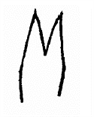 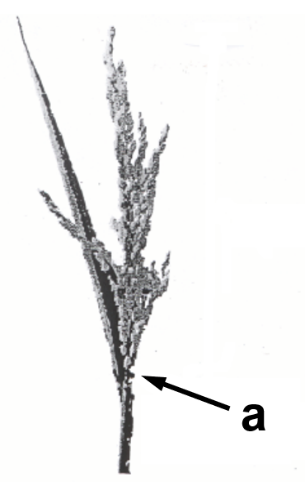 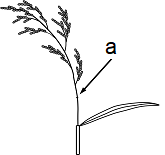 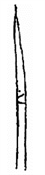 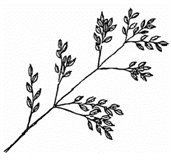 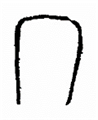 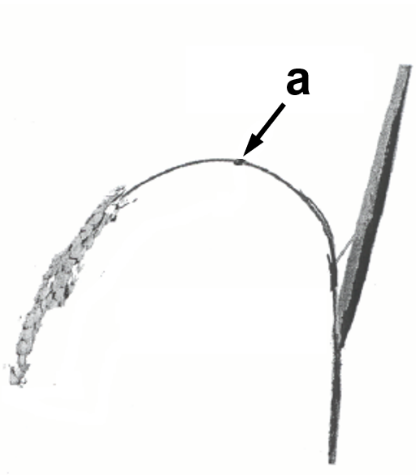 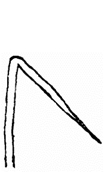 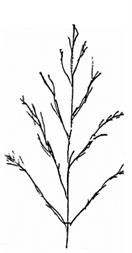 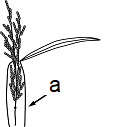 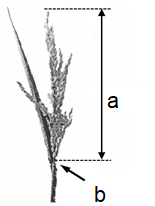 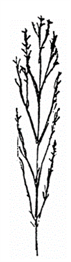 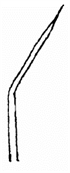 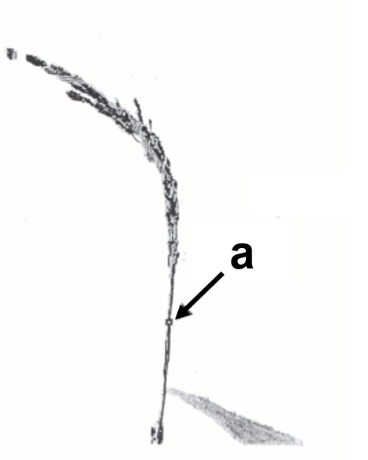 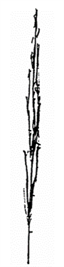 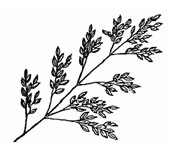 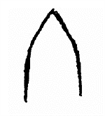 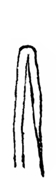 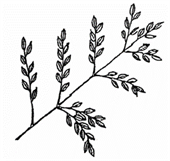 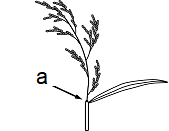 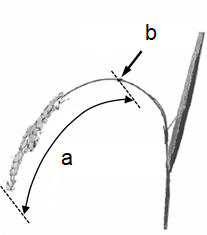 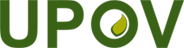 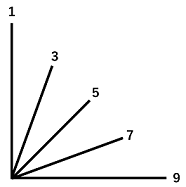 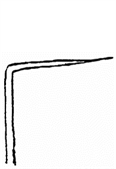 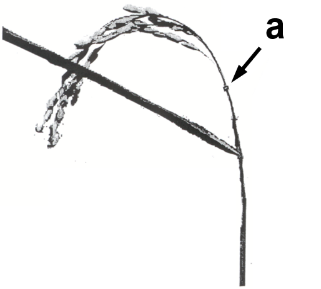 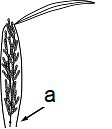 